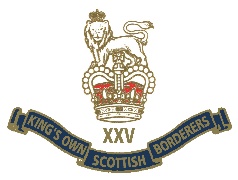 REGIMENTAL DIARY 2021As at 01 MARCH 2021THESE EVENTS ARE CORRECT AS AT 01 MARCH 2021 MEMBERS SHOULD CHECK KOSB WEBSITE, EMAIL NOTIFICATIONS WILL BE SENT FOR UPDATESAll events are subject to C19 restrictions making any event before 01 April very unlikelyDATEEVENTLOCATIONELIGIBLEPoCFri 08 JanTrustees AGMZoom videoTrusteesLance Thornton01289 331811secretary@kosb.co.ukSat 20 Feb Association AGMBy video delayed from 2020Trustees and BranchesLance Thornton01289 331811secretary@kosb.co.ukFri 19 MarRaising of Regiment/Berwick Branch DinnerTBCALLLance Thornton01289 331811secretary@kosb.co.ukSat 15 MayBranch AGMThe Warwick Public HouseLondon membersIan GibbsIan-gibbs@btconnect.comFri 28 MayRegimental Golf meetingTorwoodlee Golf club GalashielsOFFRS CLUBAndrew Herbertsherbsandrew@yahoo.co.ukFri 28 MayBiennial DinnerEdnam house KelsoOFFRS CLUBColin HoggColin.hogg25@btconnect.comSun 30 MayThe KOSB Challenge Cup raceKelso racecourseOFFRS CLUBColin HoggColin.hogg25@btconnect.comThurs 3 JuneFounders day paradeRH ChelseaALLIan GibbsIan-gibbs@btconnect.comSat 5 JunCols RehearsalScotland Office LondonALLIan GibbsIan-gibbs@btconnect.comSat 26 JunArmed Forces dayCountrywideALLLocal CouncilsFri 30 JulMinden Golf meetingMagdelene fields BerwickALLFred Leith07735475123Sat 31 Jul Minden ParadeThe Barracks BerwickALLLance Thornton01289 331811secretary@kosb.co.ukSat 11 SepFM Haig memorialMontreuil FranceALLLance Thornton01289 331811secretary@kosb.co.ukThurs 23 Sep The London LunchCaledonian Club LondonALLIan GibbsIan-gibbs@btconnect.comSat 25 SepPiper Laidlaw VC commemorationNorham ChurchALLLance Thornton01289 331811secretary@kosb.co.ukSat 16 Oct TBCKOSB AGMBerwick upon TweedALLLance Thornton01289 331811secretary@kosb.co.ukSat 16 Oct TBCLE DinnerBerwick upon TweedLE OFFRSLance Thornton01289 331811secretary@kosb.co.ukFri 5 NovCruickshank DinnerThe Buccleuch Arms St BoswellsALLLance Thornton01289 331811secretary@kosb.co.ukThurs 11 NovOpening Field of RemembranceWestminster AbbeyALLTicket onlyIan GibbsIan-gibbs@btconnect.comTBCOpening Garden of RemembranceEdinburgh Princess StreetALLLance Thornton01289 331811secretary@kosb.co.ukSat 13 NovCross plantingWestminster Abbey LondonALLIan GibbsIan-gibbs@btconnect.comSat 13 NovRemembrance LunchVictory services club LondonALLIan GibbsIan-gibbs@btconnect.comSun 14 NovRemembrance ParadeCenotaph LondonALLTicket onlyGerry O’Neill01289 331811museum@kosb.co.ukSun 14 NovRemembrance ParadeBerwick Parish Church and War memorialALLLance Thornton01289 331811secretary@kosb.co.uk